Facultad de Ciencias Médicas de Sagua la GrandeDepartamento de Tecnología de la SaludCarrera: Técnico Medio en Vigilancia y Lucha Antivectorial y Técnico Medio en Enfermería.Asignatura: Historia de Cuba I2do año. Curso completoConfeccionado por: Profesora  auxiliar  Ms.c.  Nieves Y HernándezConferencia # 3 Tema III-. Establecimiento de la República neocolonial. La lucha social y nacional del pueblo cubano hasta 1935.Contenidos:3.1- Posición de las clases sociales y de las principales fuerzas políticas del período 1899-1902 ante al establecimiento de la dominación imperialista yanqui en Cuba.Creación de las bases para el establecimiento de la República neocolonial durante la ocupación norteamericana. Lectura comentada de la Constitución de 1901. Estudio y análisis de la Enmienda Platt.Fuerzas sociales que sirven de instrumento al imperialismo. El papel de las fuerzas progresistas y revolucionarias. La actuación crítica y de oposición a las intenciones del imperialismo asumida por  Juan Gualberto Gómez, Salvador Cisneros Betancourt y otros patriotas.Lectura comentada del documento "Voto particular contra la Enmienda Platt" de Cisneros Betancourt y de la ponencia presentada por Juan Gualberto Gómez para responder al gobernador militar su comunicación sobre la Enmienda Platt.Cronología y estudio de los principales acontecimientos del período3.2- Manifestaciones del movimiento revolucionario en el período de consolidación de la dominación imperialista yanqui en Cuba. (1902-1925).El funcionamiento de los mecanismos de dominio yanqui en la República neocolonial de 1902 a 1925. Papel de la democracia burguesa. Análisis de los tratados impuestos, las inversiones de capital y los empréstitos. Consecuencias.Manifestaciones de enfrentamiento a la penetración imperialista. Manuel Sanguily, Enrique José Varona y otros.Lectura comentada de fragmentos de los discursos pronunciados por Manuel Sanguily en el Senado contra el tratado de Reciprocidad Comercial.El papel retrógrado y de traición nacional de algunos sectores sociales.La lucha contra las lacras de la República neocolonial y por la reforma de sus instituciones. Principales hechos. Rubén Martínez Villena y Julio Antonio Mella. Influencias de la Revolución Socialista de Octubre, la Revolución Mexicana de 1910 y el Movimiento de Reforma Universitaria latinoamericano.  Estudio y análisis del texto: "Cuba: Un cuarto de siglo".El desarrollo organizativo e ideológico del movimiento obrero, creación de la CNOC. La fundación del primer partido marxista-leninista. Carlos Baliño y Julio Antonio Mella.Cronología y estudio de los principales acontecimientos del período.3.3- El agravamiento de los males de la República neocolonial y el ascenso del  movimiento revolucionario entre 1925 y 1935.La situación de la economía cubana en el período y su agravamiento durante la crisis mundial de 1929-1933.La oposición al gobierno oligárquico y proimperialista de Machado. La política represiva del machadato. Asesinato de Julio Antonio Mella el 10 de enero de 1929.Radicalización del movimiento obrero y popular. Principales acontecimientos. Papel de las diversas organizaciones que se oponen al régimen. La mediación de Welles como expresión del diferendo  EE.UU.-Cuba. Cuba después de la caída de Machado. Labor de Antonio Guiteras. Estudio y análisis de sus valoraciones en "Septembrismo". Principales hechos ocurridos entre agosto de 1933 y enero de 1934.Fulgencio Batista: expresión de los intereses más reaccionarios del imperialismo yanqui y  la oligarquía nacional.  Manifestaciones de la lucha de obreros y campesinos. Papel del Partido Comunista. La Joven Cuba y su programa de acción.La huelga general de marzo de 1935. Asesinato de Antonio Guiteras.Cronología y estudio de los principales acontecimientos del período. Balance del ciclo revolucionario de 1930-1935. El problema de la unidad como un factor determinante en su fracaso. Significación, experiencias y aportes de este período de lucha.Valoraciones de Fidel Castro sobre este período histórico.3.4-.  Panorama de la cultura, la ciencia y la educación en Cuba durante los primeros treinta años de la República neocolonial.Figuras y manifestaciones más representativas.Objetivos:El trabajo con esta unidad permite a los alumnos:Demostrar el perfeccionamiento de la aplicación de los mecanismos de dominación imperialista hasta la primera mitad de la década de 1930,  expresión del diferendo histórico EE.UU.-Cuba.Demostrar que las manifestaciones de lucha de este período dan continuidad histórica al proceso revolucionario cubano y aportan nuevas experiencias en las condiciones de la época contemporánea.Valorar el papel desempeñado por nuestro pueblo y sus más destacados representantes frente al imperialismo y  los sectores reaccionarios.Explicar por qué no triunfó la Revolución en la década de 1930.Comparar, atendiendo a sus programas, base social y objetivos, las organizaciones políticas antimachadistas.Valorar el factor "unidad" y sus consecuencias para el desarrollo de las luchas revolucionarias del período.Demostrar la posición de enemigo histórico de la independencia del pueblo cubano             mantenida por el imperialismo yanqui en este período.Explicar la influencia de la Revolución Mexicana y otros movimientoslatinoamericanos, la Primera Guerra Mundial, la Revolución Socialista de Octubre y las  crisis económicas mundiales en  la situación de nuestro país.Hechos, personalidades y documentos históricos:Hechos: Intervención Norteamericana.Imposición de la Enmienda Platt.Fundación del Partido ComunistaFundación de La FEUProtesta de los Trece. Personalidades: Rubén Martínez Villena.Julio Antonio Mella.Documentos Históricos:Enmienda Platt (12 de junio de 1901)El gobierno norteamericano presionó para que se incorporara la enmienda como apéndice a la Constitución de 1901. El senador Orville Platt, presentó al Congreso de EE. UU un documento que le había entregado el secretario de Guerra Elihu Root y que recogía cómo debían ser esas relaciones. El gobierno de la Primera Ocupación Militar, presionó a la Asamblea Constituyente, afirmando que se “aprobaba la Constitución con la enmienda o no habría República”. Ese día quedó aprobada la Enmienda Platt como apéndice a la Constitución, con votación de  favor y 11 en contra.Artículos:No celebrar con otros países, convenios que puedan menoscabar u obtener por colonización o propósitos militares o navales control sobre ninguna porción de la Isla.No contraer deudas, que resulten inadecuados a los ingresos ordinarios.El gobierno de EE.UU. posee el derecho de intervenir en Cuba para mantener la independencia, el gobierno, las propiedades y las vidas en la Isla.Todos los actos realizados por EE.UU. en la Isla durante la ocupación militar, sean tenidos por válidos y ratificados.El gobierno de Cuba ejecutará el saneamiento de las poblaciones con el fin de evitar el desarrollo de enfermedades, protegiendo el comercio y los pueblos del sur de EE.UU.La Isla de Pinos será omitida de los límites de Cuba.Para mantener la independencia y proteger al pueblo y de su propia defensa, el gobierno de Cuba venderá o arrendará a los EE. UU tierras necesarias para bases carboneras o navales.Para mayor seguridad, se insertarán los artículos anteriores en un Tratado Permanente con EE.UU. La Enmienda Platt constituyó la piedra angular de la política exterior yanqui hacia Cuba, fue resultado lógico de la Resolución Conjunta y del Tratado de París. Septembrismo (1 abril de 1934)Este artículo fue publicado por la revista Bohemia donde se expresan las principales ideas de Antonio Guiteras relacionadas con la realidad política de Cuba desde el derrocamiento de la tiranía de Machado hasta el gobierno de los Cien Días.Destaca su integración al gobierno y señala “... me dieron la oportunidad de hacer desde un alto puesto todo lo que podía por la Revolución”.Nuestro programa no podía detenerse simple y llanamente en el principio de la no intervención. Tenía que ir forzosamente hasta la raíz de nuestros males, el antiimperialismo económico.Yo tengo la satisfacción de haber llevado a la firma del presidente Grau, los decretos que atacaban más duro al imperialismo.Un estudio somero de la situación política y económica de Cuba.Nos había llevado a la conclusión de que un movimiento que no fuese antiimperialista en Cuba, no era una Revolución. Se servía al imperialismo yanqui o se servía al pueblo, pues sus intereses eran incompatibles.Una Revolución solo puede llevarse adelante cuando está mantenida por un grupo de hombres identificados ideológicamente, poderoso por su unión inquebrantable, aunados por los mismos principios.En estas ideas se manifiesta su avanzado pensamiento político, capaz de llegar a la médula de los problemas en Cuba, el imperialismo norteamericano, su evolución cada vez más segura hacía un antiimperialismo consecuente y la necesidad de la unidad revolucionaria. Conceptos y contenidos claves:Posición de los Círculos de poder de los EE. UU hacia Cuba y respuesta cubana ante ello. 1899: Se aprobó la Reforma de la Enseñanza que tenía como objetivo: norte americanizar al pueblo cubano.1900: Es aprobada la ley electoral que le da derecho al voto a aquellos que apoyaban al gobierno interventor.12 junio 1901: Quedó aprobada como apéndice a la Constitución, la “Enmienda Platt”, que definía de forma legal, cómo eran las relaciones entre Cuba y EE.UU.1901: Se celebraron las elecciones presidenciales, donde Bartolomé Masó ante las presiones yanquis se retiró, dejándole el camino al vencedor Tomás Estrada Palma, proimperialista y contrario a la independencia del país.1902: Se aprobó la Ley 34, Ley Ferrocarrilera.1902: Se aprobó la Ley 62 o Deslinde de Tierras Diciembre 1902: Se firmó el “Tratado de Reciprocidad Comercial”1903: Se firmó el “Tratado Permanente”, que recogía los 7 primeros artículos de la Enmienda Platt.1903: Se firmó el “Tratado de Bases Navales”, con el pretexto de devolver la Isla de Pinos y por la seguridad nacional.1904: Se firmó el “Tratado de la Isla de Pinos”, pero no fue ratificado por EE.UU. hasta 1925.1906: “Guerrita de Agosto” Estrada Palma renuncia y solicita la intervención yanqui. Se inicia el gobierno de Charles Magoon, o la segunda ocupación militar.1912: Ante el Movimiento Independiente de Color, se produce la tercera intervención militar1914-1918: Como consecuencia de la Primera Guerra Mundial, Cuba se convirtió en el abastecedor de azúcar del mercado mundial. EE.UU. aplicó el “control de guerra” donde se compraba completas las zafras de Cuba a precios fijos. Esto provoca un mayor dominio de la economía.1917: La Guerrita de la Chambelona, provoca la cuarta intervención militar yanqui1921: Arriba a Cuba el “enviado especial”, Enoch Crowder, para controlar y dirigir el gobierno de Alfredo Zayas. Es una manifestación de la política injerencista.1928: Se celebró en La Habana la VI Conferencia Panamericana, donde los delegados cubanos defendieron el derecho de intervención de los EE.UU. en América.1930: En medio de la crisis económica de 1929 a 1933, EE.UU. aplicó medidas proteccionistas que afectaban a Cuba: “Tarifa Hawley-Smoot” y el “Plan Chadbourne” 1933: Como parte de la política del Buen Vecino, llegó a Cuba (mayo) el “mediador” Sumner Welles, para dar una salida pacífica al gobierno de Machado y en el mes de diciembre arribó el embajador, Jefferson Caffery, que junto a Batista derrocan al gobierno de los Cien DíasRESPUESTA DEL PUEBLO CUBANO1901: Salvador Cisneros Betancourt condenó abiertamente la Enmienda Platt, a través de su artículo “Voto particular” y Juan Gualberto Gómez, a través de la “Ponencia contra la Enmienda Platt”, afirmando que era como entregarle la llave al vecino.Junio: Se produjeron diferentes manifestaciones populares, mítines y huelgas en condena a la aprobación de la Enmienda Platt.1903: Manuel Sanguily pronunció dos discursos analizando y demostrando las consecuencias negativas que el Tratado Comercial traería para Cuba.1920: Se celebró el Primer congreso dirigido por los obreros, bajo la dirección de Alfredo López, condenando la COPA por su carácter proimperialista.1923: Celebración del Primer Congreso Nacional de Estudiantes, dirigido por Mella. Condena la Enmienda Platt y la política yanqui.1924: Bajo la dirección de Mella se condenó la firma del tratado Hay-Quesada.Julio 1925: Mella creó la Liga Antimperialista16 y 17 agosto 1925: Bajo la dirección de Baliño y Mella, quedó constituido el primer partido marxista-leninista de Cuba. 1925: Artículo de Mella, “Cuba, un pueblo que jamás ha sido libre”.1926: Artículo de Villena “Cuba, factoría yanqui”1933: Guiteras como Secretario de Gobernación del gobierno de los Cien Días aprobó una serie de medidas antimperialistas, incluyendo las intervenciones a compañías norteamericanas.Enero 1934: Se desarrolló el IV Congreso de Unidad Sindical, donde se condenó la política imperialista hacia Cuba y AméricaPERSONALIDADES HISTÓRICASManuel Sanguily Garrite (La Habana 1849 – 1925)Alumno de José de la Luz y Caballero.Llegó a Cuba en la expedición del Galvanic en 1868.Se destacó por la literatura, el periodismo y la oratoria.Delegado a la Asamblea Constituyente en 1901.Un profundo pensamiento antimperialista a través de los discursos contra el Tratado de Reciprocidad Comercial en 1903 y un proyecto ley contra la venta de tierras a extranjeros.Calos Baliño López (La Habana 1848 – 1926)Obrero tabacalero en la emigración.Precursor de las ideas marxistas en Cuba.Participó junto a José Martí en la fundación del PRC.Organizó y dirigió el Club de Propaganda Socialista, el Partido Socialista de la isla de Cuba y la Agrupación Comunista de La Habana.Fundador del Partido Comunista de Cuba en 1925.Alfredo López Arencibia (Sagua la Grande 1894 – 1926)Dirige la Asociación de Tipógrafos.Organiza el Congreso Nacional Obrero de 1920 o Primer Congreso.Es el secretario general de la Federación Obrera de La Habana (FOH)Impulsó la celebración del Tercer Congreso Obrero en Camagüey donde quedó constituida la Confederación Nacional de Obreros de Cuba (CNOC) Julio Antonio Mella (La Habana 1903 – 1929)Fundador de la FEU y la revista “Alma Mater”.Organizó y dirigió el Primer Congreso Nacional de Estudiantes.Fundó la Universidad Popular “José Martí”.Máximo dirigente de la Liga Antimperialista.Ingresó en la Agrupación Comunista de La Habana y participó en la creación del PCC.En México colaboró con el periódico del Partido Comunista “El Machete”.Creó la Asociación de Nuevos Emigrados Revolucionarios Cubanos (ANERC)Rubén Martínez Villena (La Habana 1899 – 1934)Encabezó la Protesta de los Trece contra la corrupción.Una de las figuras más importante del Grupo Minorista.Impulsó la creación del Movimiento de Veteranos y Patriotas.Profesor de la Universidad Popular “José Martí”.Comparte con Mella la Liga Antimperialista y la Liga Anticlerical.Dirigente del PCC y asesor jurídico de la CNOC organizó la huelga del 20 de marzo de 1930.Su último aliento fue la organización del IV Congreso Obrero de Unidad Sindical.Antonio Guiteras Holmes (Estados Unidos 1906 – 1935)Uno de los fundadores del Directorio Estudiantil Universitario contra la Prórroga de Poderes en 1927.Creó la organización Unión Revolucionaria para luchar contra Machado.Fue Secretario de Gobernación, Marina y Guerra en el gobierno de los Cien Días. Escribió el artículo “Septembrismo”Creación de la Joven Cuba.Fue asesinado en el Morrillo, junto a Carlos Aponte.Conocido como “Hombre de RevoluciónPRINCIPALES CONTENIDOS DEL PERÍODOPrimera Ocupación Militar (1899 – 1902)Creación de las bases de la dominación neocolonial (L/T p. 157)El 1 de enero de 1899 se inició oficialmente el gobierno de la Primera Ocupación Militar Norteamericana, dirigido por un gobernador militar quién desarrollaba sus labores a través de órdenes militares. Su primera tarea es reconstruir el país, por lo que toman un conjunto de medidas de carácter social, especialmente en la salud y la educación, que perseguían un objetivo único, crear las condiciones para su dominio de la isla. También se toman en el orden económico y político.Sociales (L/T p. 158)Saneamiento de la Isla (recogida de basura, dragado de los puertos, pavimentación de calles.Censo de población en 1899 para conocer la mano de obra disponible.Reformas en la enseñanza bajo el modelo yanqui, para norteamericanizar el gusto y la mente del cubano desde las edades tempranas.Auxilios a la población en alimentos y medicinas.Económicas (L/T p. 158-160) Su objetivo fundamental fue el dominio del país	Rebaja de aranceles: (1898 y 1900) A los productos norteamericanos que entraban en Cuba. Esto trajo como consecuencia un freno al desarrollo de la industria nacional y que nuestro comercio se concentrara hacia EE.UU.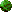 Inversión de capitales: En esta etapa se siguen ampliando hacia las principales ramas de la economía como el azúcar, el tabaco, minería y otras.Ley 34 o Ferrocarrilera: (1902) Daba plenas facilidades a la construcción de vías férreas.Ley 62 o Deslinde de tierras: (1902) Destinada al deslinde de las haciendas comuneras (sin títulos y límites precisos) que agilizaba la adquisición de tierras por las empresas yanquis.Políticas (L/T p. 160-166) El objetivo era lograr el control del país:La creación de decenas de partidos políticos que tuvieron su antecedente en la fundación en octubre de 1898 de la Junta Patriótica.Creación de cuerpos represivos como la guardia rural y la policía.El desconocimiento de las instituciones que representaban a los cubanos con el objetivo de dejar el camino libre de obstáculos para sus planes futuro:Asamblea del Cerro y Máximo Gómez: La Asamblea de Santa Cruz del Sur, creada en octubre de 1898, se trasladó al barrio de Marianao, en La Habana, y al final al Cerro, de ahí el nombre con que se conoce. Esta Asamblea negoció con una casa bancaria yanqui un empréstito para licenciar el Ejército Libertador. Por su parte Gómez era partidario de licenciar el ejército a través de un donativo. El error de los dos estaba en licenciar el brazo armado de los cubanos. El gobierno yanqui aprovechó estas diferencias y aplicó la política de “Divide y Vencerás”, reviviendo las viejas contradicciones que existían entre el mando civil y el mando militar. La Asamblea trató de convencer a Gómez, pero ante su negativa lo destituyen en marzo de 1899, con ello, la Asamblea pierde el apoyo popular y decide disolverse en abril de 1899, de esta forma, EE.UU. lograba sus objetivos.Licenciamiento del Ejército Libertador: A partir del mes de mayo de 1899, el gobierno interventor inició el licenciamiento del ejército, ofreciendo 75 pesos a cada mambí que entregara su arma y su caballo, con el donativo solicitado por Gómez.En 1901 se aprobó la Orden Militar 301 que convocaba a elecciones para una Asamblea Constituyente con dos objetivos: redactar una constitución y definir las relaciones entre Cuba y los EEUU. Estas elecciones se apoyaron en la Ley Electoral aprobada desde los inicios de la Ocupación donde solo tendrían derecho al voto los varones mayores de 21 años, que supieran leer y escribir, que tuvieran un valor mínimo de 250 pesos o hubieran sido miembros del Ejército Libertador.       Fueron seleccionados 31 delegados y el 21 de febrero quedó aprobada la Constitución de 1901Cuba como estado independiente y como forma de gobierno la republicana.Todos los cubanos son iguales ante la ley.La iglesia estará separada del estado.Nadie podrá ser separado de su propiedad.Los cubanos varones mayores de 21 años tendrán derecho al voto.Se tomó como modelo la constitución norteamericana con un carácter liberal, al reconocer los principales derechos del hombre, una defensa a la propiedad privada y daba paso a la república de Cuba.EE.UU. a través del secretario de Guerra, Elihu Root (considerado el padre norteamericano de la Enmienda Platt), presionó a los miembros de la Asamblea Constituyente para que incluyeran en la constitución un documento que definiera las relaciones entre ambos países. El senador norteamericano Orville Platt había presentado a su Congreso un documento que incluía esos aspectos. El gobernador de Cuba, Leonardo Wood presionó a los miembros de la Asamblea para que incluyeran en la constitución un apéndice, bajo la amenaza de: “O se aprueba la Constitución con enmienda ó no habrá República “. El 12 de junio de 1901 quedó aprobada con 16 votos a favor y 11 en contra, la Enmienda Platt (ver anexo). Este documento legalizó el dominio yanqui sobre Cuba, expresó los verdaderos objetivos de Estados Unidos, se convirtió en la piedra angular de la política yanqui y transformó a Cuba en una neocolonia, haciéndonos más dependientes. Posición de las distintas fuerzas ante la Ocupación y la Enmienda Platt (L/T p. 160-162 y 166-167)	A favor                                         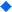 Burguesía azucarera, grandes comerciantes, latifundistas, viejos reformistas y anexionistas, el clero entre otras.	En contra  Figuras honestas y veteranos de la guerra: La voluntad de alcanzar la independencia se mantuvo en la mayoría de los cubanos y en grandes personalidades como Máximo Gómez, Salvador Cisneros Betancourt, Juan Gualberto Gómez, Manuel Sanguily y otros muchos que fueron voceros de ese sentimiento y trabajaron porque terminara la ocupación militar y se estableciera la República de Cuba:Juan Gualberto Gómez: Fue uno de los asambleístas que rechazó la Enmienda Platt y en su ponencia “Contra la Enmienda Platt” del 26 de marzo de 1901 decía que: “Hoy parece Cuba un país vencido, al que el vencedor impone condiciones”. “Aceptarla era permitirle que hagan lo que quieran con buenos o malos propósitos, era como entregarle nuestra llave al vecino.”Salvador Cisneros Betancourt: Escribe su artículo “Voto particular contra la Enmienda Platt” el 7 de marzo de 1901. De forma irónica critica su contenido y alerta que Cuba no tendrá soberanía, ni independencia absoluta, por lo tanto, debe ser rechazado, demuestra que los norteamericanos no vinieron a Cuba puramente por humanidad sino con objetivos particulares y muy interesados y hay que evitar vender nuestra honra e independencia absoluta.. Movimiento Obrero: A través de sus demandas económicas y sociales critican la realidad existente y defienden sus intereses, ejemplo: creación de la Liga General de Trabajadores Cubanos, la huelga general de 1899 y la labor desplegada por Diego Vicente Tejera en sus intentos de fundar un partido de la clase obrera.Las masas populares: Ante la aprobación de la Enmienda Platt se producen diferentes manifestaciones, mítines, huelgas y protestas en condena a este documento.Elecciones presidenciales de 1901 (L/T p. 168)Ante la convocatoria a elecciones generales comenzaron a organizarse las diferentes candidaturas:Máximo Gómez: No acepta a pesar de tener todo el apoyo popular.Bartolomé Masó: representó el bloque independentistaTomás Estrada Palma: Tuvo dos apoyos fundamentales, el de Máximo Gómez y el gobernador Leonardo Wood.Al final Masó se retira de la contienda y Estrada Palma fue elegido como candidato único, iniciándose el 20 de mayo de 1902 la República neocolonial.La República neocolonial (1902/1935)Los gobiernos del períodoTomás Estrada Palma. (1902 – 1906), conocido como el Anexionista solapado.Charles Magoon o Segunda Ocupación Militar norteamericana. (1906 – 1909)José Miguel Gómez. (1909 – 1913), conocido como el Tiburón.Mario García Menocal (1914 – 1921), conocido como el Mayoral.Alfredo Zayas (1921 – 1925), conocido como el PeseteroGerardo Machado (1925 – 1933) conocido como el Asno con garrasCarlos Manuel de Céspedes (hijo) (1933)Pentarquía (1933)Cien Días (1933 – 1934)Caffery – Batista – Mendieta o Concentración Nacional (1934 – 1935)Mecanismos de dominación imperialista en el período de 1902- 1925 Económicos (L/T p. 170-172 y 174-175)Empréstitos: estos crecen aceleradamente porque al pagar un interés, crea una gran deuda, que cada gobierno va incrementando y provoca una dependencia total a la banca norteamericana. Tratado de Reciprocidad Comercial de 1902: Propone rebajas arancelarias a los productos que entraban de:EE.UU. ---------- Cuba 20 – 40% a más de 500 productos.Cuba    ---------- EE.UU. 20% a 20 productos.Los productos norteamericanos de primera necesidad (medicinas, alimentos, perfumería) son los que mayores rebajas reciben, lo que provoca un freno al desarrollo de la industria nacional y una concentración de nuestro comercio hacia EE.UU., fortaleciendo nuestro carácter neocolonial.Inversión de capitales: Estas siguen creciendo en las principales ramas de la economía (azúcar, minería y servicios públicos), pero a partir de 1914 como consecuencia de la Primera Guerra Mundial se afectó la producción de azúcar de remolacha de los países europeos, la demanda y los precios crecen rápidamente, y Cuba se convierte en el abastecedor del mercado mundial. EE.UU. hace el papel de intermediario, comprando de forma completa las zafras cubanas a precios fijos superiores a los existentes. Esto provoca una fiebre azucarera y una avalancha de capitales norteamericanos, específicamente en el azúcar y en la banca. Lo bancos hacen grandes préstamos y las inversiones norteamericanas sobrepasan los mil millones de dólares. Así Cuba pudo vivir su “Danza de los Millones” o período de las “Vacas Gordas”Europa comenzó a recuperarse de la guerra, la demanda comenzó a disminuir y el precio descendió bruscamente. Esto provocó una gran crisis (1920 – 1921) que hizo decaer todas las ramas de la economía, en especial la industria azucarera y la banca, que a partir de ese momento fue absorbida por el capital norteamericano. Se conoce este período como las “Vacas Flacas” y donde se consolidó nuestra dependencia y carácter neocolonial.Políticos (L/T p. 169-170 y 172-173)Se lleva a la práctica la Enmienda Platt a través de:  Firma de Tratados, entre los que se destacan:Tratado Permanente (1903) Es la copia textual de los primeros siete artículos de la Enmienda Platt, ante el temor que un cambio en el gobierno cubano pueda provocar cambios en la constitución y afectar el apéndice constitucional. Con ello se le da carácter permanente a la Enmienda Platt.Tratado de Arrendamiento de Estaciones Navales y Carboneras (1903) Se planteaba el arrendamiento de tierras para bases navales y carboneras que en sus inicios eran Guantánamo y Bahía Honda. Al final deciden por Guantánamo dada su posición estratégica; era la pérdida de la integridad nacional.Tratado de Hay – Quesada (1904) – Planteaba la permanencia de la Isla de Pinos en territorio de la República de Cuba, el gobierno cubano lo firmó este año, pero el norteamericano no lo firmó hasta 1925, cuando ya había asegurado todas sus propiedades en la Isla.  Intervenciones: estas evolucionaron desde las militares, a la política preventiva a la injerencia de diplomáticos y embajadores, ejemplos:Militares: (1906): A consecuencia de la reelección de Estrada Palma, el Partido Liberal se levanta en armas a través de la llamada “Guerrita de Agosto”. Esto obligó al gobierno yanqui a enviar al secretario de guerra William Taft para apaciguar la situación, pero Estrada Palma renuncia y obliga a EE.UU. a intervenir en Cuba con sus fuerzas militares, estableciendo el gobierno de la Segunda Ocupación Militar (1906–1909) dirigido por Charles Magoon, que se caracterizó por:Creación de la Comisión Consultiva (redactar las leyes)Creación del Ejército Permanente.Complacer a los distintos grupos políticosSe oficializó la botella y los juegos.El pago de deudas a todas las reclamaciones existentesPolítica Preventiva: A partir de 1912, EE.UU. trató de cambiar la imagen en América y comenzó a aplicar la política preventiva, donde solo amenazaba, para alertar a los países del área, hubo desembarcos limitados ejemplo:(1912) En Cuba se produce el Movimiento Independiente de Color con grandes alzamientos en Oriente y Las Villas. El gobierno de José Miguel Gómez con el apoyo de Gerardo Machado reprimió violentamente el alzamiento. El gobierno norteamericano realizó la tercera intervención, pero de carácter indirecto, porque el gobierno cubano se mantiene y preventiva, porque solo quedó en una amenaza (se salen de los límites de la base naval, amenazan con sus barcos a una intervención militar, el desembarco de 500 marines y la utilización del Ejército Permanente).(1917): A consecuencia de la reelección de Menocal, el Partido Liberal, encabezado por José Miguel Gómez se levanta en armas en la “Guerrita de la Chambelona”. Estados Unidos desarrolla la cuarta intervención, también de carácter indirecto (se mantiene el gobierno de Menocal) y preventiva, donde vuelven a amenazar con una intervención militar.Injerencia de diplomáticos y embajadores: La política preventiva se fue perfeccionando y a través de representantes del gobierno fue penetrando y llegó a dominar la vida del país; se había convertido en una injerencia, ejemplos: (1921): Regresa a Cuba el general Enoch Crowder como enviado especial, bajo el pretexto de “moralizar” la política cubana y contribuir a que Cuba pagara sus deudas. En la práctica Crowder se convierte en la figura principal del gobierno de Alfredo Zayas, y a través de varios memorándums controló, inspeccionó y dirigió el gobierno. Esta dependencia se hace mayor cuando es elegido embajador, ahora la política preventiva se transformaba en injerencia. (1933): Mediación de Welles: Como parte de la política del Buen Vecino, en el mes de mayo, llegó el representante norteamericano Benjamín Sumner Welles, en misión de mediador, con el objetivo de de buscar una solución pacífica al enfrentamiento entre el gobierno de Machado y la oposición. El ABC, Unión Nacionalista, Menocalistas y Marianistas pactaron con el injerencista yanqui, pero las fuerzas revolucionarias se opusieron rotundamente. La huelga de agosto de 1933, al derrocar a Machado, echó por tierra los objetivos de la mediación, pero Welles actúo rápido, y para evitar que las masas tomaran el poder, implantó al gobierno del dócil, Carlos Manuel de Céspedes. (L/T p. 203 - 204)(1933): Embajador Jefferson Caffery: Llegó en diciembre de 1933 y de inmediato se vinculó al militarismo de Batista, apoyando el golpe que derrocó el gobierno de los Cien Días, que estableció un poder reaccionario conocido como Concentración Nacional. Impulsó el fracaso de la Revolución del 30. (L/T p. 207)Los movimientos sociales y políticos (1902 – 1920) (L/T p. 175-182)Voces y figuras honestas (L/T p. 175 - 179)1903: Manuel Sanguily se opone y condena el Tratado de Reciprocidad Comercial, a través de dos discursos donde precisa las consecuencias negativas que este tratado nos traería al frenar el desarrollo de una industria nacional y el hacernos más dependiente a los monopolios y el mercado yanqui. También presenta un proyecto de ley “Contra la venta de tierras a los extranjeros” que no fue aprobado.La historiografía antimperialista de Enrique Collazo como “Cuba independiente”, “Los americanos en Cuba” y “Cuba intervenida” entre otras.El periodista Julio César Gandarilla con su obra “Contra el yanqui” donde condena la absorción económica norteamericana, contra la Enmienda Platt, contra los anexionistas y en defensa de la plena independencia. También hace un llamado al ideal martiano al plantear “Oh, Martí, resucita, levanta a tu pueblo y hazlo morir de cara al sol.”Salvador Cisneros Betancourt organiza el Comité contra la Enmienda Platt.Las críticas del filósofo Enrique José Varona a la realidad de Cuba, especialmente la actuación de los politiqueros y las consecuencias de la presencia yanqui.Movimiento Obrero (L/T p. 179 - 182)Desarrollo de huelgas de carácter económico y social:1902 Los Aprendices, en el sector tabacalero y en defensa de los jóvenes obreros.1907 La Moneda en el sector tabacalero y como demanda especial que se le pagara al obrero cubano en moneda norteamericana que poseía mayor valor.1911 El Alcantarillado, que adquirió carácter general y fue reprimida brutalmente por el gobierno.Influencia de las ideas socialistas bajo la conducción de Carlos Baliño.1903 Se fundó el Club de Propaganda Socialista con el objetivo de divulgar las ideas marxistas.1906 se fundó el Partido Socialista de la Isla de Cuba. (PSIC)Celebración de un congreso obrero en 1914 controlado por el gobierno de Menocal, aunque se tomaron acuerdos que defendían los intereses de la clase obrera.Otros sectores sociales (L/T p). 180 – 182)En el año 1908 había nacido el Partido Independientes de Color bajo la dirección de Evaristo Estenoz y Pedro Ivonet, veteranos de la guerra, con el objetivo de luchar contra la discriminación racial. El partido fue prohibido por el gobierno de José Miguel Gómez lo que motivó que en 1912 se desarrollara el Movimiento Independiente de Color. Fue un alzamiento de negros y mulatos por sus principales reivindicaciones y se extendió en algunas regiones del país como Las Villas y en especial Oriente. Fue ahogada en sangre por el gobierno que provocó la muerte de más de 3 mil personas.Las mujeres comienzan a organizarse en asociaciones.Las críticas de los intelectuales como Fernando Ortiz.Ascenso de los movimientos populares (1920 – 1925) (L/T p. 183-193)A partir de 1920 varios factores influyeron en la realidad cubana que conllevaron a un auge del movimiento revolucionario contra la corrupción, la politiquería y el sometimiento al imperialismo. La injerencia estadounidense con su “política preventiva” y la presencia de Enoch Crowder como enviado especial.Ampliación de los males de la República neocolonial.Revolución Socialista de Octubre (1917)Reforma Universitaria de Argentina (1918)La juventud se convierte en la vanguardia en la lucha.La lucha adquiere un carácter político.Se convierten principios de la lucha el antimperialismo y la obra martiana.Se incorporan otros grupos en la lucha contra los males de la República como los obreros, estudiantes, la joven intelectualidad, mujeres, veteranos de la guerra, la pequeña y mediana burguesía, entre otros.Movimiento Obrero (L/T p. 183-187)Este fue uno de los primeros movimientos que expresó un avance organizativo y político en el período:OrganizativoCelebración del Primero de Mayo en solidaridad con la Revolución de Octubre en La Habana.Primer Congreso Obrero (segundo de la República) en 1920, dirigido por Alfredo López y donde se acuerda crear una organización obrera, enviar un saludo al pueblo soviético y la condena a la Confederación Obrera Panamericana (COPA) por tener un carácter pro – imperialista.Se crea la Federación Obrera de La Habana (FOH) en 1921 dirigida por Alfredo López y agrupaba a todos los trabajadores de la capital en los diferentes sectores. Es un acuerdo del congreso.Segundo Congreso Nacional Obrero en Cienfuegos en febrero de 1925, cuyo primer acuerdo fue constituir la Confederación Nacional Obrera de Cuba (CNOC)Tercer Congreso Nacional Obrero: (2 al 7 de agosto de 1925) se celebró en Camaguey y sobresalieron dos acuerdos fundamentales: La creación de la Confederación Nacional de Obreros de Cuba (CNOC) organizada por Alfredo López. Fue la primera organización unitaria que agrupó al proletariado de todo el país.  La fundación de la organización nacional fue un importante paso en la unidad del movimiento obrero cubano y su existencia ayudó al desarrollo de la conciencia del proletariado. Se había pronunciado a favor de crear una Federación de la Industria Azucarera y Agrícola.Político e ideológicoAgrupación Comunista de La Habana: (18 de marzo de 1923) Surge bajo la dirección de Carlos Baliño y afiliada a la recién creada Tercera Internacional. Tenía como objetivo encausar la lucha del movimiento revolucionario. La integran además Julio Antonio Mella, Peña Bilaboa, y Alejandro Barreiro.Creación del Partido Comunista de Cuba: (16 y 17 de agosto de 1925) Se desarrolla el congreso de las Agrupaciones Comunistas del país dirigido por Carlos Baliño y donde se acordó: Constituir el Partido Comunista de Cuba.Integrar el partido a la Tercera Internacional.La discusión de importantes problemas que confrontaban la clase obrera y campesina.Se eligieron para el Comité Central a Carlos Baliño (precursor de las ideas marxistas en Cuba) y Julio Antonio Mella.Eligieron como secretario general a José Miguel Pérez.Este acontecimiento tuvo gran significación histórica porque sirvió de enlace a las ideas independentista con las ideas de la revolución social, forjó una conciencia revolucionaria en las masas, fortaleció la divulgación de las ideas del Marxismo – Leninismo y se convirtió en la vanguardia del movimiento revolucionario.Movimiento Estudiantil (L/T p. 187-190)A finales de 1922 visitó a Cuba, el rector de la Universidad de Buenos Aires, que impulsó a que se iniciara la lucha de los estudiantes por la Reforma Universitaria que tuvo diferentes objetivos:Renovación de la Universidad cubana en su aspecto cultural y científico.Autonomía universitaria.Fondos estatales para dotar a la Universidad de los recursos necesarios.Depuración de profesores ineptos y corruptos.Participación estudiantil en el gobierno de la Universidad.Varias acciones demostraron su desarrollo:Creación de la Federación Estudiantil Universitaria (FEU) (20 de diciembre de 1922). Debido al carácter espontáneo del movimiento, y la necesidad de una fuerza dirigente, se constituye esta organización, eligiéndose como presidente a Felio Marinello y como organizador a Julio Antonio Mella. Para divulgar las ideas de la FEU se creó la revista “Alma Mater.Asamblea Universitaria: (1923) Se inicia un movimiento estudiantil y en el aula Magna de la Universidad se desarrolla esta asamblea, donde los estudiantes bajo la dirección de Julio Antonio Mella, exigen porque se aplique la autonomía universitaria, la participación de los estudiantes en la dirección de la universidad, se depuren a los profesores corruptos y otras demandas académicas.Primer Congreso Nacional de Estudiantes: (15 al 25 de octubre de 1923). Fue dirigido por Mella y participaron los estudiantes universitarios y de otras enseñanzas. Dentro de sus acuerdos se destacan:La lucha contra la Enmienda Platt y el imperialismo yanqui.Establecer una profunda unidad entre estudiantes y obreros.Elevar el nivel cultural de los trabajadores.La autonomía universitaria.Se aprobó la “Declaración de Deberes y Derechos de los Estudiantes”.Fundar la Confederación de Estudiantes de Cuba.Por la unidad latinoamericana.Este congreso tuvo un profundo carácter revolucionario, martiano y antimperialista y transformó la Reforma en una Revolución Universitaria.Universidad Popular “José Martí”: (noviembre de 1923)) Creada por un acuerdo del congreso estudiantil, en el aula Magna de la Universidad de La Habana, con el objetivo de preparar cultural y políticamente a la clase trabajadora.   Paralelamente a estas actividades de la reforma universitaria, los estudiantes, bajo la dirección de Mella y el apoyo de otros sectores crearon la Liga Antiimperialista en 1925. Surge como una filial de la existente en América, dirigida por Mella, y con el objetivo de realizar una activa campaña contra el dominio económico y político de EE.UU. en Cuba. Denuncia el Tratado Comercial, por la derogación de la Enmienda Platt, la devolución de la base naval de Guantánamo, la condena a los gobiernos títeres y la solidaridad con los pueblos latinoamericanos que luchaban por su libertad.Movimiento Intelectual (L/T p. 190-192)	Protesta de los Trece: (18 de marzo de 1923).  Un grupo de intelectuales, dirigidos por Rubén Martínez Villena, que participaban en un acto público, protestaron y condenaron la participación de un funcionario del gobierno de Alfredo Zayas que había participado en el escándalo corrupto de la compra del convento de Santa Clara. Villena redacta un documento donde pide una disculpa al Club Femenino, deja plasmado la posición de la juventud y los intelectuales contra los males de la República y el mantenimiento de esa posición ante situaciones similares.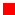 	Falange de Acción Cubana: Nace de la Protesta de los Trece en abril de1923, bajo la dirección de Villena y con el objetivo de defender los problemas de la cultura nacional.	Grupo Minorista: (1923). Surge de las tertulias sabáticas que realizaban los intelectuales, artistas y escritores. Después comienzan a incluir en sus debates la condena a la injerencia yanqui, a la corrupción, las mejoras económicas y sociales de las masas y otros temas de la cultura en general. Lo integran Villena, Alejo Carpentier, Eduardo Abela, Regino Pedroso, Juan Marinello y otros. Muchos de ellos se incorporaron como profesores de la Universidad Popular. Por su carácter heterogéneo no pudo mantener una posición común.Los intelectuales a partir de este momento se convirtieron en una fuerza fundamental en la lucha de las masas y uno de los sectores más combativos contra los gobiernos títeres y el imperialismo norteamericano.Otros Sectores (L/T p. 192-193)Primer Congreso Nacional de Mujeres: (1923). Convocado por la Federación Nacional de Asociaciones Femeninas para exponer sus principales demandas económicas y sociales como el derecho del voto para la mujer, mejoras del salario, aspectos relacionados con la familia, reformas en la enseñanza, protección de la infancia, entre otras. En 1925 se celebró el Segundo Congreso.Movimiento de Veteranos y Patriotas: (1923).  Integrado por veteranos de nuestras guerras por la independencia en solicitud del pago de sus pensiones. El movimiento fue creciendo con la incorporación de otras fuerzas como los estudiantes y los intelectuales. Con el apoyo de Villena y Mella el movimiento alcanzó una mayor proyección política, incluyendo demandas antimperialistas. Cuando algunos se preparaban para iniciar una insurrección, se produjo un alzamiento en la región de Las Villas encabezado por Federico Laredo Brú que rápidamente pactó con el gobierno de Zayas. Era un grupo muy heterogéneo y fue penetrado por los politiqueros, haciéndolo fracasar.Junta Cubana de Renovación Nacional: (1923). Dirigida por Fernando Ortiz, integrada por corporaciones burguesas y con un proyecto de carácter reformista al proponer la solución de los problemas a través de la propaganda cívica.Gerardo Machado (1925 – 1933) (L/T p. 193 - 197)Se inició el 20 de mayo de 1925 bajo los efectos de un demagógico programa titulado “Agua, caminos y escuelas”, que pronto demostró sus verdaderos objetivos. Las características de este gobierno así lo demostraron:Política económicaPlan de Obras Públicas: Con el pretexto de resolver los problemas del desempleo inició un programa de obras: La Carretera Central, el Capitolio Nacional, la Plaza de la Fraternidad, la escalinata universitaria, alcantarillados de las principales ciudades, pavimentación de las calles, dragado de los puertos, algunos hospitales y escuelas. Fue un negocio turbio de Machado y su camarilla y de una profunda corrupción.Estableció la Reforma Arancelaria de 1927.Restricción de la industria azucarera.Crisis económica de 1929 a 1933: crisis del mundo capitalista que afectó con más fuerza a Cuba, con su condición de neocolonia lo que provocó una disminución en todos los parámetros de la economía. Ante esto Estados Unidos aplicó medidas proteccionistas acogidas por el gobierno de Machado:Tarifa Hawley – Smoot en 1930 aumentaba el arancel a los productos cubanos que entraban en EE.UU.Plan Chadbourne: continúa con la idea de la restricción azucarera. Compañía norteamericana encargada de vender el exceso de azúcar en el mercado mundial a largo plazo.Convenio Internacional de Bruselas (1931). Muchos países productores de azúcar no lo firmaron y Cuba recibió una disminución considerable en su cuota azucarera. Todo esto provocó una reducción de la participación cubana en el mecano norteamericano.La política económica demostró nuestro carácter dependiente, neocolonial y de una profunda corrupción.2)  Pro imperialismoRealizó dos viajes a Estados Unidos, el primero en 1925 después de ganar las elecciones y donde se comprometió a ofrecerle a las monopolistas garantías a sus inversiones y que ninguna huelga duraría 24 horas.Sexta Conferencia Panamericana: celebrada en enero de 1928 y donde participa el presidente norteamericano. El gobierno de Machado apoyó la política yanqui de intervención. Prórroga de poderes	         Machado para lograr su reelección se apoyó en una serie de maniobras: Cooperativismo: Buscó el apoyo de los diferentes partidos y organizaciones políticas del país y el que no aceptó fue anulado o ilegalizado.Guataquería: Era la forma adulona de tratar al presidente.Ley Constitucional de 1928: anuló la constitución de 1901 y creó esta ley que alargaba el mandato de los presidentes a seis años y otros cargos públicos.4)  Política represivaLa ilegalización del PCC, la CNOC y la FEU.Abolición de la autonomía universitaria.Ola de asesinatos como Alfredo López (1926), Mella el 10 de enero de 1929, el periodista Armando André (primer crimen de la dictadura en 1925), el líder azucarero Enrique Varona y la matanza de los 40 obreros de origen canario en Ciego de Ávila entre otros.Expulsión de los estudiantes de la Universidad.Represión desatada ante la manifestación estudiantil del 30 de septiembre de 1930 provocando la muerte de Rafael Trejo.Mantiene una política divisionista hacia el movimiento obrero.Deportación del primer secretario general del PCC, José Miguel Pérez.Por todas estas características es conocida como una TIRANÍA SANGRIENTA y Machado reconocido como el ASNO CON GARRAS Carlos Manuel de Céspedes (hijo). (1933) (L/T p. 204 - 205)Fue impuesto por el mediador Sumner Welles para evitar que las masas tomaran el poder después del derrocamiento de la dictadura de Machado. Se caracterizó por su total entreguismo y en la práctica quién dirigía el gobierno era el representante yanqui. Fue derrocado por un golpe de estado el 4 de septiembre de 1933, encabezado por el sargento taquígrafo Fulgencio Batista.Pentarquía (1933)Tiene carácter provisional, muy heterogéneo, que comenzó el 5 de septiembre, duró 5 días y tenía 5 miembros. Dejó en el poder a Ramón Grau San Martín, iniciándose el gobierno de los Cien Días.Gobierno de los Cien Días (septiembre de 1933 al 15 de enero de 1934) (L/T p. 205 - 207)Este gobierno tuvo diferentes características:Carácter heterogéneo: Estaba formado por tres tendencias o alas:Reaccionaria: Fulgencio Batista como Jefe de Ejército y aliado a la embajada norteamericana.      Reformista: Ramón Grau San Martín como Presidente.                 Revolucionaria: Antonio Guiteras como Secretario de Gobernación, Marina y Guerra.Se aprobaron los Estatutos para el Gobierno Provisional, dándole un carácter legal a sus actos.Medidas tomadas por Guiteras con un carácter revolucionario y antimperialista:Otorgamiento de la autonomía universitaria.Implantación de la jornada laboral de ocho horas y el salario mínimo.Legalización de los sindicatos.Convocatoria para una Asamblea Constituyente con sufragio universal.Reducción de los precios del fluido eléctrico.Intervención del monopolio yanqui de la electricidad.Creación de la Secretaría de Trabajo.Repartición de tierras a los campesinos.Disolución de los partidos que cooperaron con Machado.El ejército fue reestructurado y utilizado en brutales actos represivos.Estados Unidos no reconoció al gobierno y amenazó con una intervención militar.En noviembre de1933 se produce un motín de los viejos oficiales en el hotel Nacional, la posición reaccionaria que asume el ABC y en diciembre llegó a Cuba el embajador Jefferson Caffery, que junto a Batista dieron un golpe definitivo al gobierno de los Cien Días el 15 de enero de 1934. En resume varias causas motivaron este final:Participación en el gobierno de los reformistas burgueses del DEU incapaces de llevar la lucha hasta el final.La falta de unidad entre las fuerzas revolucionarias en apoyo a las medidas tomadas por Guiteras.Posición de los Estados Unidos con sus amenazas de intervención militar y la injerencia de Welles y después de Caffery.Consolidación del militarismo de Batista que se alía al imperialismo para derrocar al gobierno. (represión contra la manifestación que enterraba las cenizas de Mella y contra los soviets)Concentración Nacional (1934 - 1935) (L/T p. 207)El golpe de estado encabezado por Batista y el embajador Jefferson Caffery, impuso en el poder a un gobierno totalmente reaccionario (las fuerzas más reaccionarias del país) y militarista, conocido como Caffery-Batista-Mendieta, quién continuó la línea de dependencia y entreguismo y aplicó contra el movimiento revolucionario una política represiva, destacándose la violencia contra la huelga de marzo de 1935 y el asesinato de Guiteras. Fue un gobierno que contó con el respaldo de los EE.UU.Estos gobiernos se caracterizaron por una política económica vinculada a los intereses de los monopolios norteamericanos, el entreguismo, la profunda corrupción política y administrativa, una política demagógica y represiva contra las fuerzas populares y de forma general, se convirtieron en gobiernos títeres.                     El movimiento revolucionario entre 1925 y 1930 (L/T p. 198-199)Ante la realidad del gobierno de Machado y en especial en sus intentos de reelegirse en el poder se produce un movimiento de oposición y sobresalen hechos como: Creación del DEU contra la prórroga de poderes en 1927, integrado por los estudiantes universitarios y dirigido por Antonio Guiteras, Eduardo Chibás, Gabriel Barceló entre otros.Reorganización del movimiento obrero y comunista encabezado por Rubén Martínez Villena quién había integrado las filas del PCC en 1927.Celebración del Primero de Mayo.El movimiento revolucionario entre 1930 y 1933 (L/T p. 199-204)En estos años se produjo el desarrollo de una situación revolucionaria que desembocó en la Revolución del 30 y donde las diferentes fuerzas políticas asumen variadas posiciones en su enfrentamiento al Machadato:1. Reaccionaria: Unión Nacionalista: Representado por Carlos Mendieta e integrado por politiqueros de la burguesía tradicional y tenía como objetivo obtener el poder político.ABC: De una composición heterogénea y donde predominaba la pequeña burguesía. Su programa era reformista, dependiente a los Estados Unidos y planteaba la necesidad de un estado fuerte al estilo fascista. Tenía una estructura celular, terroristas y anticomunista.Existían otros grupos como los Menocalistas (Mario García Menocal) y los Marianistas (Miguel Mariano Gómez)2. Reformista: Directorio Estudiantil Universitario (DEU de 1930): Planteaba la lucha contra Machado, pero sin ver que la causa principal de los problemas era el dominio yanqui. Entre sus dirigentes estaba Rafael Trejo y Pablo de la Torriente Brau.3. Revolucionaria: Partido Comunista de Cuba (PCC): Bajo la dirección de Rubén Martínez Villena se convirtió en la fuerza fundamental. Su estrategia era una Revolución agraria y antimperialista para llegar al socialismo, apoyado en la alianza obrero campesina.Confederación Nacional de Obreros de Cuba (CNOC): Bajo la conducción de su asesor jurídico Rubén Martínez Villena fue la fuerza aleada a los comunistas en la lucha.Ala Izquierda Estudiantil (AIE): Un grupo de estudiantes más radicales se separaron del DEU para crear el Ala Izquierda Estudiantil en 1931 entre los que sobresale Pablo de la Torriente Brau. Mantienen una estrecha vinculación con la clase obrera, reconocen el liderazgo del PCC, condena y enfrentan al imperialismo norteamericano y proponen la lucha armada.Unión Revolucionaria: En 1932 Antonio Guiteras fundó en la región oriental esta organización, después de sus experiencias en la Insurrección de agosto de 1931. En ella propone la unidad ideológica, la lucha armada contra la dictadura y un programa de medidas como la confiscación de bienes malversados, moratoria para la deuda exterior, una Asamblea Constituyente para redactar la nueva Constitución, derecho de huelga, salario mínimo, supresión de la Renta de Lotería, nacionalización de los servicios públicos, sufragio universal, reparto de tierras, leyes contra los latifundios, entre otras.Sindicato Nacional de Obreros de la Industria Azucarera (SNOIA): Mantuvo el apoyo del PCC y la CNOC y sus tácticas eran las huelgas y la toma de centrales azucareros.Las luchas contra Machado (L/T p. 200-204)Huelga del 20 de marzo de 1930: fue organizada y dirigida por el PCC, la CNOC y Villena para celebrar el Día Continental del Desocupado. Las demandas que se hacían encaraban problemas de la realidad cubana, dándole un carácter político la necesidad de derrocar al gobierno de Machado. Su lema “Abajo Machado” demostró la pujanza del movimiento obrero cubano y su posición combativa a la tiranía, así como la capacidad de dirección del PCC y la CNOC dirigidos por Villena. Fue nacional y echó por tierra el lema de Machado que ninguna huelga duraría 24 horas. Fue el inicio de una nueva etapa de lucha.Jornada estudiantil (tángana) del 30 de septiembre de 1930: Después de un proceso de reorganización que incluyó la creación del Directorio Estudiantil Universitario (DEU), se convocó para una gran manifestación en repudio al gobierno de Machado. El Manifiesto “Al Pueblo de Cuba” definía la posición estudiantil: organizarse y derrocar la dictadura de Machado. En medio de esto murió Rafael Trejo, representante de la lucha estudiantil y cae herido Pablo de la Torriente Brau. En la acción hubo un enfrentamiento directo con la policía bajo gritos de “Abajo Machado”. Por esto tuvo carácter político. Insurrección de agosto de 1931: estuvo dirigida por las fuerzas de la oposición burguesa que no aceptaron el cooperativismo y ahora se lanzaban a la insurrección armada y entre sus dirigentes se encontraban Carlos Mendieta, Menocal, Miguel Mariano Gómez. Hubo varias acciones, pero todas fracasaron y muchos se entregaron al gobierno. Aquí participó Antonio Guiteras en el alzamiento conocido como La Gallinita en la región oriental. De este hecho, Guiteras sacó una conclusión: “para llevar la lucha hasta las últimas consecuencias es necesario separarse de los elementos politiqueros”Huelga de agosto de 1933: a finales de julio comenzó la huelga en el sector del transporte, pero el movimiento se extendió con gran velocidad a todo el país. Fue dirigida por la CNOC, el PCC y Villena que la organizó muy enfermo. Se realizó cuando la crisis económica de 1929 – 1933 agobiaba al máximo a Cuba. La huelga es una salida a esta crisis. Tuvo carácter político pues su lema era: “Abajo Machado” y además pretendían enfrentar la mediación imperialista de Welles. Tuvo carácter general y nacional. El 12 de agosto fue derrocada la tiranía de Machado.Las luchas populares de 1933 a 1935 (L/T p. 208-210)A pesar del militarismo representado por Batista y el establecimiento en 1934 de un gobierno reaccionario como el de Concentración Nacional, el movimiento revolucionario tuvo acciones significativas como:Establecimiento de los Soviets: surgieron en 1933 por orientación de los comunistas en numerosos centrales azucareros, fueron órganos locales de poder de obreros y campesinos. Los soviets quedaron aislados y fueron reprimidos brutalmente por Batista.Cuarto Congreso de la Unidad Sindical: (14 al 17 de enero de 1934). Fue el primer y único congreso que hizo la CNOC, organizado por Villena desde su lecho de muerte. Tenía como objetivo rector lograr la unidad dentro del movimiento obrero y con otras fuerzas revolucionarias. Tuvo un marcado carácter antimperialista.Segundo Congreso del PCC. (enero de 1934). Mantuvo la estrategia de una revolución agraria y antimperialista y fue electo como secretario general a Blas Roca.Guiteras publica en abril de 1934 su artículo “Septembrismo” de profundo contenido antimperialista y por la unidad ideológica de las fuerzas revolucionarias. (ver anexo)Creación de la Joven Cuba: Antonio Guiteras fundó en mayo de 1934 esta organización, como una fuerza de las masas, integrada por todo el que quisiera servir en la lucha. Desde sus inicios definió su táctica y estrategia: desencadenar la guerra revolucionaria a través de la lucha guerrillera como vanguardia, y las acciones en las ciudades (atentados, sabotajes, preparación de hombres y recaudación de fondos) como apoyo, o sea un aparato clandestino y como objetivo final el establecimiento de un estado socialista. También se destaca por su programa que expresaba:Condena a la deuda externa.Abolición de los monopolios.Reforma en la vivienda.Divulgación de la cultura en las masas.Confiscación de los bienes malversados.Nacionalización de las riquezas del subsuelo.Aplicación de la Reforma Agraria.Entrega de tierras a los campesinos.Socialización de la enseñanza.Lucha contra el analfabetismo.Su programa era progresista ya que señalaba los objetivos y tareas de una revolución de liberación nacional con un profundo carácter revolucionario antimperialista y dejaba claro su línea insurreccional. Por su programa, estructura y táctica de lucha, es considerada una de  las organizaciones más completas del proceso revolucionario  del 30.Realengo 18 y Ventas de Casanova: (agosto de 1934) En la misma tuvo gran participación el PCC y fue uno de los pasos iniciales en el logro de la alianza obrero – campesina. Se basó en la rebelión de los campesinos contra los latifundistas y la Guardia Rural en defensa del derecho a la tierra. Su lema fue “Tierra o Sangre” dirigida por el campesino Lino Álvarez y con la solidaridad de los trabajadores de otras partes. Las protestas iniciadas por los estudiantes de medicina llevaron a la creación del Comité de Huelga Estudiantil Universitario (CHEU). Huelga revolucionaria de marzo de 1935: en febrero de 1935 el Comité de Huelga Estudiantil Universitario (CHEU) dirigió un manifiesto a los demás sectores exhortándolos a la huelga. Las organizaciones revolucionarias como la Joven Cuba, el PCC y la CNOC, pidieron un aplazamiento por no tener condiciones y se esperaba un arribo de armas. Como las masas populares se opusieron estas las apoyaron. El paro fue respaldado por todo el pueblo y Batista desató una brutal represión hasta lograr liquidarla. La huelga fracasó debido a la falta de unidad y coordinación entre las organizaciones revolucionarias, desaciertos en su dirección y falta de condiciones y recursos para sostenerla hasta sus últimas consecuencias y la represión de Batista. Muerte de GuiterasEl 8 de mayo de 1935 cuando Guiteras esperaba el barco que lo trasladaría a México, en la zona del Morrillo, Matanzas, fue delatado y asesinado junto al venezolano Carlos Aponte. Fue el final de la Revolución.Causas del fracaso de la Revolución (L/T p. 211)El papel de los elementos más reaccionarios del gobierno de Concentración Nacional bajo la dirección de Batista y su marcado militarismo.  La no existencia de un brazo armado para defender las conquistas logradas.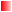 La posición asumida por el imperialismo que amenazó con una intervención militar y las consecuencias que trajo la injerencia política de Welles y Caffery.La unidad revolucionaria no se logró, manifestada en:Falta de claridad en los objetivos.No existió un programa de lucha.La falta de un brazo armado.La muerte de sus dos figuras principales.La no creación de un frente único antiimperialista debido a la posición izquierdista del PCC, que no reconoció la lucha de la pequeña y mediana burguesía, como la labor desplegada por Guiteras.Todos estos factores contribuyeron que, aunque existiera una situación revolucionaria, no pudiera triunfar la Revolución.Importancia del proceso revolucionario de los años 30 (L/T p. 210-211) Evidencia la toma de conciencia antimperialista de nuestro pueblo.Ascenso de una nueva vanguardia revolucionaria, encabezada por el movimiento obrero cubano y su dirección política; el PCC.La clase obrera, el campesinado, los estudiantes y la pequeña burguesía actuaron como fuerzas principales de la revolución.Demostró la necesidad de un brazo armado para defender las conquistas alcanzadas. Resaltan líderes populares de extraordinarias condiciones revolucionarias: Villena y Guiteras.Demostró que para que triunfe un proceso revolucionario es necesaria la unidad de sus fuerzas.Fue la ruptura del poder político oligárquico a partir de los sucesos del 4 de septiembre de 1933.Demostró la necesidad histórica de la revolución nacional liberadora y de justicia social.Bibliografía Básica.Historia de Cuba. Nivel medio superior. Pueblo y Educación. La Habana.Temas de Historia de Cuba. 12mo. grado. Pueblo y Educación. La Habana.Historia de Cuba. Colectivo de autores. Pueblo y Educación. La Habana. 2000.El Partido de la unidad, la democracia y los derechos humanos que defendemos. Editora Política. La Habana, 1997Preguntas para el estudio Temáticas Las luchas sociales y nacional liberadoras entre 1899 y 1935 frente a la dependencia neocolonial. Creación de las bases de la dominación neocolonial.1- Ejemplifique las medidas tomadas por el gobierno interventor durante el periodo de ocupación militar yanqui. (pag 158 y 159). 2-Los cubanos asumieron distintas actitudes ante la intervención norteamericana. Argumente. 3-En el período de la ocupación militar norteamericana el general estadounidense Leonardo Wood expresó “(…) por supuesto que a Cuba le ha quedado poca o ninguna independencia con la Enmienda Platt”. Argumente con cuatro elementos la anterior afirmación. (TAREA EVALUATIVA)Temáticas: La Asamblea Constituyente y la Enmienda Platt, Cuba entre 1902-1925.4- Ante la imposición de la Enmienda Platt se destacaron varias figuras que enfrentaron dicho documento. Nómbrelos y caracteriza uno con tres elementos.(pág 166-167)5-En el período de 1902 a 1925 de la República neocolonial, Estados Unidos consolidó su dominación en Cuba. Argumenta con cuatro elementos la afirmación anterior. (pag 169,170, 171, 173) (TAREA EVALUATIVA)6- Caracteriza con dos elementos en cada caso:Tratado de Reciprocidad Comercial 1902 pág 170Tratado Permanente (pág 169)Asamblea Constituyente.Tratado sobre bases Navales y Carboneras (pág. 170)Inversiones de Capitales (pág. 171) -Ascenso de los movimientos populares entre 1920 y 1925. El movimiento obrero y el movimiento estudiantil. Julio A. Mella.7- Sobre el Primer Congreso Nacional de Estudiante, señala:a)	Año en que se celebró.b)	Nombre y apellido de su organizador.c)	Tres acuerdos fundamentales.8- Sobre la extraordinaria personalidad de Julio Antonio Mella el Comandante en Jefe expresó: “En Cuba el que más hizo en menos tiempo” Argumenta con cuatro elementos la afirmación anterior.9. Entre 1920 y 1925 se produce un ascenso de los movimientos populares que buscaban cambios dentro de la situación cubana. Argumente la afirmación anterior con cuatro elementos.10. Mencione nombre y apellidos de la(s) personalidad(es) histórica(s) que:a) Organizó el Primer Congreso Nacional Obrero en 1920.b) Fundó la Joven Cuba.       c) Fundaron el PCC.-Cuba entre 1925 y 1935. Gobierno de Gerardo Machado.-Gestación de una situación revolucionaria. Características de las distintas organizaciones del periodo. 11-Ruben Martinez Villena constituye un ejemplo de joven revolucionario. Fundamenta con 4 elementos esta afirmación teniendo en cuenta su acción y pensamiento.12-Caracterice con 2 elementos:a) FEUb) Protesta de los Trece c) Julio A. Mellad) Carlos Baliño13- Ejemplifique las formas de represión utilizadas por el gobierno de Machado y sus consecuencias.  -El movimiento revolucionario entre 1930 y 1933.Principales hechos.-Retorno de la reacción .Actividades del movimiento popular.14-Identifica los factores que determinaron la situación revolucionaria en Cuba.15-Caracteriza con 2 elementos:a) Septembrismo b) Gobierno de los Cien Diaz c) La Joven Cubad) Antonio Guiteras16-De la revolución del 30 diga:  (TAREA EVALUATIVA)a) Principales dirigentes b) Principales accionesc) Causas de su fracasod) Importancia histórica